Компьютерное оборудование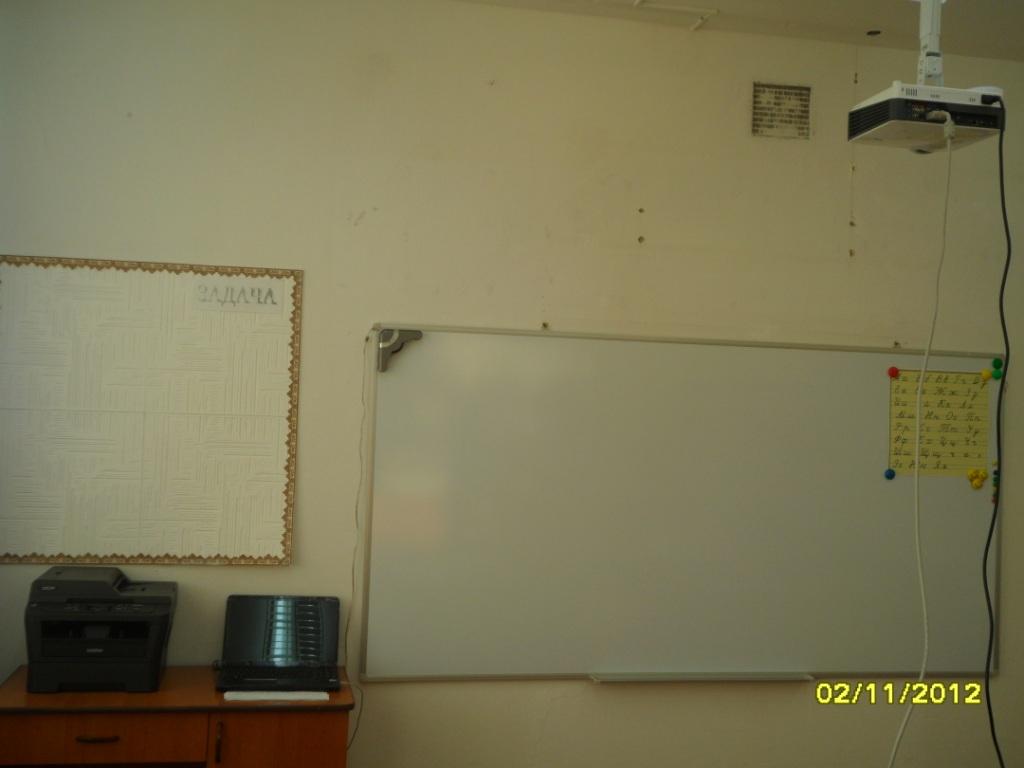 №Товарная позиция/работаТребования по спецификацииКоличество1Ноутбук Sony VAIO SVE151 Реализован в виде единого конструктивного элементаМасса 2,7 кг;Двухъядерный процессор IntelТактовая частота процессора 2,4 ГГерц;Объемом кэш-памяти 2 Мб;Объем оперативной памяти 4 Гбайт (возможность расширения до 8 Гбайт);Тип оперативной памяти DDR3;Скорость памяти 1333 МГц;Объем жесткого диска 500 Гбайт;Поддержка стандартов беспроводной связи 802.11g и 802.11n;Наличие встроенного привода DVD-RW с возможностью записи двухслойных оптических дисков DVD;Время автономной работы 4 часа;Наличие двух колонок, работающих в стерео режиме;Экран со светодиодной подсветкой;Диагональ экрана 15,5 дюйма;Разрешение экрана 1366х768;Наличие встроенной веб-камеры;Наличие встроенного микрофона;Наличие координатно-указательного устройства в виде сенсорной панели с функцией распознавания касаний нескольких пальцев;Наличие клавиатуры, все клавиши клавиатуры являются полноразмерными. Клавиатура обладает выделенным цифровым блоком;Наличие встроенного карт-ридера;Наличие сетевого контроллера Ethernet с портом RJ-45;Наличие следующих портов: 3 х USB 2.0, 1 х USB 3.0, 1 х VGA, 1 х HDMI, 1 х RJ-45, один порт для подключения наушников, один порт для подключения внешнего микрофона.В комплекте к каждому портативному программно-техническому комплексу прилагается Модуль памяти Transcend TS4GJF700Объем памяти: 4 ГбСкорость передачи данных: чтение 52 Мб/сек, запись 12 Мб/секИнтерфейс: USB 3.0Пропускная способность интерфейса: 5000 Мбит/секВ комплекте к каждому программно-техническому комплексу предустановлена операционная система Microsoft Windows 7.Предустановлен и подготовлен к работе комплект приложений Microsoft Office 2010.В комплекте предустановлено программное обеспечение кэширования и репликации удаленных статистических данных EDS FeedLine.12Доска магнитно-маркерная CLASSIC SOLUTION MWB120240Изготовлена из прочного стального листа, покрытого прочным белым лаком, особо устойчивым к истиранию и царапинамРазмер 120 х .Маркеры для белой доски пишут и стираются сухой губкой, не оставляя следов и разводов.Прилагаемые крепления позволяют устанавливать доску как горизонтально, так и вертикально.Лоток крепится в любом месте по низу доски.13МФУ Brother DCP-7065DNRТехнология печати – черно-белая, лазерная.Сочетает в себе функции сетевого принтера, копировального аппарата и сканера.Скорость печати – 26 стр./мин.Разрешение печати – 600х600.Объем памяти – 32 Мб.Подача бумаги – 250 листов.Время выхода первого отпечатка – 8,5 секунд.Наличие функции автоматической двусторонней печати.Разрешение при сканировании – до 2400х600;Разрешение при сканировании (интерполированное) – до 19200х19200 Возможность использования картриджа TN-2275 с емкостью 2600 стр.Глубина цветного сканирования – 24 бит.Наличие устройства автоподачи оригиналов. Емкость устройства автоподачи оригиналов 35 листов.Наличие порта RJ-4514Потолочное крепление проектора  Classic Solution CS-PRS-2LВозможность регулирования расстояния от потолка до проектора в пределах от 65 до . Конструктив крепления позволяет устанавливать проектор на расстоянии 12 см от потолка без использования телескопической штанги. Крепление обеспечивает регулировку наклона проектора в пределах: +/-15° (боковой), +/- 20° (вперед/назад), регулировку поворота – в пределах +/- 10°, с наличием кабельного канала. Цвет белый.15Проектор BENQ 815 STТехнология формирования изображения – DLP;Разрешение 1024х768;Контрастность 13000;Поддержка технологии 3D;Отношение проекционного расстояния (расстояния от проектора до экрана) к ширине изображения 0,61:1Срок службы лампы в стандартном/экономичном режиме –  4000/5000 часов.Световой поток 2700 люмен;Наличие входных разъемов: компьютерный вход (D-sub 15pin) x 2 (совмещенный с компонентным), HDMI, вход композитного видео (RCA), вход S-Video (Mini DIN 4pin) x 1, звуковой вход (Mini Jack) x 2, микрофонный вход, звуковой вход (RCA) x 1, LAN (RJ45) x 1 (LAN Control), USB (Тип B) x 1 (Download & page/down), RS232 (DB-9pin) x 1, IR Receiver x 2, вход VGA;Наличие функций автовыключения и мгновенного перезапуска;В комплекте: кабель VGA 10 метров;Вес 2,8 кг.16Интерактивная портативная система CS interactive TOOLУстройство превращает  любую твердую плоскую гладкую поверхность в интерактивную, компоненты интерактивной системы представляют собой промышленно (серийно) выпускаемое изделие.Устройство позволяет получать прямой доступ к управлению компьютером и любыми приложениями, установленными на нем. Устройство обеспечивает интерактивность проецируемых изображений с помощью двух технологий считывания: ультразвуковой и инфракрасной, а также: управление при помощи стилуса (в комплекте поставки 2 стилуса), дублирующего функции компьютерной мыши (такие как прокрутка, навигация курсора по экрану, левая и правая кнопки мыши) с временем отклика 3 мс, чувствительностью 9600х9600 dpi и скоростью курсора 180 точек/сек, калибровка по 9, 16 и 20 точкамМаксимальная диагональ активной поверхности 2500 мм.Ресивер системы подключается к компьютеру посредством USB 2.0 соединения и не требует дополнительных источников электропитания или зарядки.Протокол подключения системы позволяет при необходимости увеличивать длину используемых соединительных кабелей до .Габариты устройства приема-передачи сигнала  по высоте и ширине.Вес устройства приема-передачи сигнала 150 г.Интерактивная система предназначена для использования в любом образовательном учреждении для преподавания всех предметных областей, в том числе для учащихся с различными физиологическими особенностями («левша», «правша»)Комплект поставки:устройство приема-передачи сигнала (интерактивный приемник Scola),двухкнопочный электронный маркер интерактивной системы с батарейкой в комплекте,комплект настенного крепления (комплект содержит 2 варианта креплений для разных типов поверхностей),компакт-диск с дистрибутивом программного обеспечения,комплект соединительных кабелейруководство по установке и эксплуатации интерактивной системы (на русском языке).1